Codes (leave blank for Present)  NON-PASSERINES		              Code  No.        PASSERINES		                 Code  No.      PASSERINES	                                    Code  No.If Species in BOLD are seen a “Rare Bird Record Report” should be submitted.IT IS IMPORTANT THAT ONLY BIRDS SEEN WITHIN THE RESERVE ARE RECORDED ON THIS LIST.  IF YOU SEE BIRDS OUTSIDE THE RESERVE PLEASE MARK ACCORDINGLY OR PREFERABLY USE A SEPARATE LIST.Please return this sheet on completion to Birds SA Database Co-ordinator (Brian Blaylock) for inclusion in the database.Email to: database@birdssa.asn.au or post to: Birds SA Database, Birds SA c/- SA Museum, North Terrace, Adelaide, SA, 5000WARRIPARINGA WETLANDS, STURT 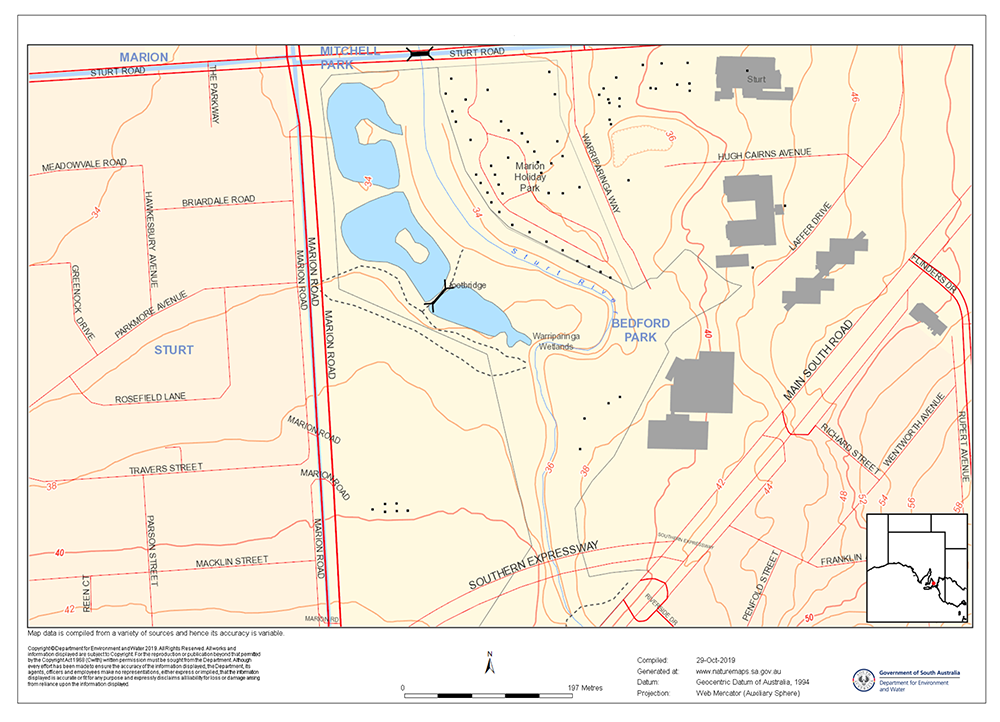 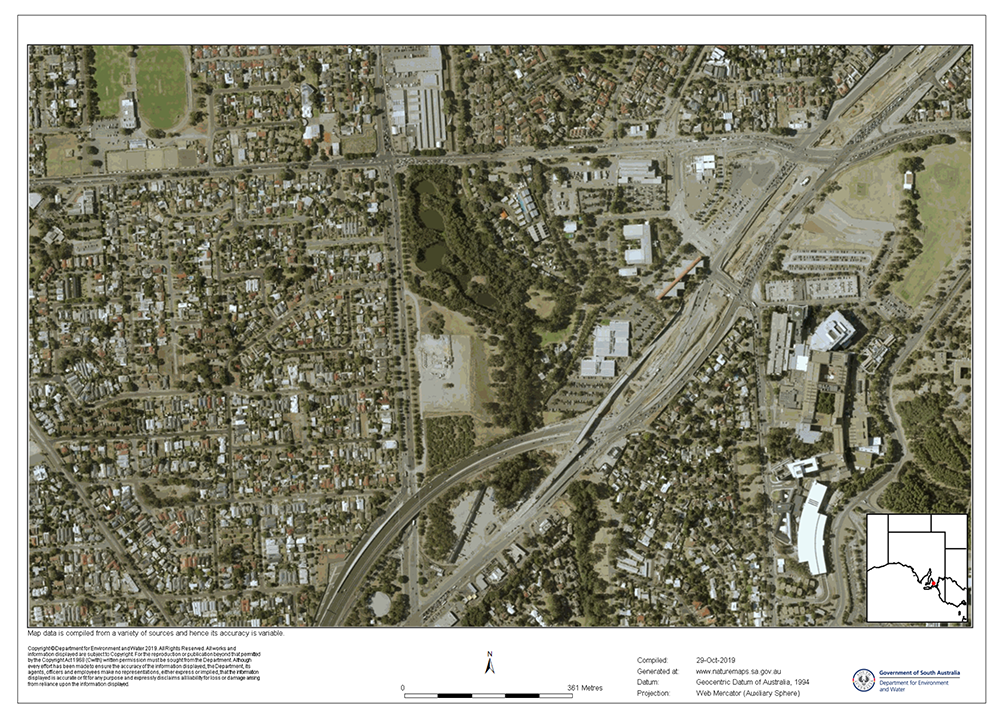 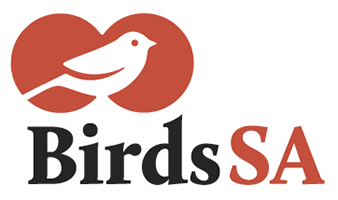           birdssa.asn.auChecklist forWARRIPARINGA WETLANDS, STURTChecklist forWARRIPARINGA WETLANDS, STURTChecklist forWARRIPARINGA WETLANDS, STURTChecklist forWARRIPARINGA WETLANDS, STURT          birdssa.asn.au-35.01898 °N  138.56016 °Eor new  …………….   ……………..35°01’08” S  138°33’36” E……………  ……………..35°01’08” S  138°33’36” E……………  ……………..54  277389  6122131     …  ….........  ………Observers:   …………………………………………………………………..  ..……………………………………………………………………………….Observers:   …………………………………………………………………..  ..……………………………………………………………………………….Observers:   …………………………………………………………………..  ..……………………………………………………………………………….Phone: (H)  ……………………………… (M)  …………………………………Email:   …………..……………………………………………………Phone: (H)  ……………………………… (M)  …………………………………Email:   …………..……………………………………………………Date:  ……..………………………….      Start Time: ………………………    End Time:   ………………………Date:  ……..………………………….      Start Time: ………………………    End Time:   ………………………Date:  ……..………………………….      Start Time: ………………………    End Time:   ………………………Date:  ……..………………………….      Start Time: ………………………    End Time:   ………………………Date:  ……..………………………….      Start Time: ………………………    End Time:   ………………………D = DeadH = HeardO = OverheadB = BreedingB1 = MatingB2 = Nest BuildingB3 = Nest with eggsB4 = Nest with chicksB5 = Dependent fledglingsB6 = Bird on nestSulphur-crested Cockatoo *Common Blackbird Eurasian Coot Black-faced Cuckooshrike Little Corella Superb Fairywren Great Cormorant Grey Fantail Little Black Cormorant Little Grassbird Little Pied CormorantNew Holland Honeyeater Australasian Darter White-plumed Honeyeater Black-fronted Dotterel Australian Magpie *Spotted Dove MagpielarkManed Duck Noisy Miner Pacific Black Duck x *MallardSpotted Pardalote Great Egret Striated Pardalote GalahLittle Raven Australasian Grebe White-browed Scrubwren Hoary-headed Grebe SilvereyeSilver Gull Rufous Songlark Hardhead*House Sparrow White-faced Heron *Common Starling Australian Hobby Welcome SwallowAustralian White IbisWillie Wagtail Sacred Kingfisher Australian Reed Warbler Black-shouldered Kite Red Wattlebird Laughing Kookaburra Musk Lorikeet Purple-crowned Lorikeet Rainbow Lorikeet Dusky Moorhen Red-rumped Parrot Australian Pelican *Feral Pigeon Crested Pigeon Spur-winged Plover (Masked Lapwing)Adelaide Rosella (Crimson Rosella)Eastern Rosella Collared Sparrowhawk Australasian Swamphen Grey Teal 